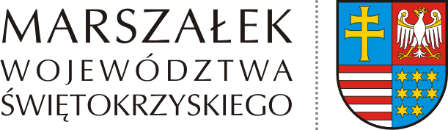 	Kielce, 18 lutego 2021 r.GM-III.0003.5.2.2020PanMarek StrzałaRadny Województwa Świętokrzyskiego Dotyczy: odpowiedź na zapytanie złożone elektronicznie w dn. 08.02.2021 r.   Szanowny Panie Radny, uprzejmie informuję, iż w dniu 17 lutego 2021 r. Zarząd Województwa Świętokrzyskiego podjął Uchwałę w sprawie braku zgody na wprowadzenie poprawek zgłoszonych przez Radnych podczas XXVIII sesji w dniu 25 stycznia 2021 roku do projektu uchwały w sprawie zmiany Wieloletniej Prognozy Finansowej Województwa Świętokrzyskiego na lata 2021-2041 oraz braku podstaw do podejmowania inicjatywy uchwałodawczej w tym zakresie, której treść przekazuję w załączeniu.Jak zostało wskazane w uzasadnieniu do w/w Uchwały, Radni Sejmiku Województwa Świętokrzyskiego w dniu 25 stycznia 2021r. podczas XXVIII sesji złożyli propozycje poprawek do projektu uchwały w sprawie zmiany Wieloletniej Prognozy Finansowej Województwa Świętokrzyskiego na lata 2021-2041, obejmujące wprowadzenie trzech nowych zadań inwestycyjnych:Rozbudowa drogi wojewódzkiej nr 757 na odcinku od Opatowa do Stopnicy 
– z budżetem 160 mln zł,Budowa obwodnicy miasta Włoszczowa - etap II – z kwotą 40 mln złotych,Rozbudowa drogi wojewódzkiej nr 758 na odcinku od Ujazdu do Koprzywnicy wraz z budową obwodnicy Klimontowa – z budżetem 150 mln zł,o łącznej wartości 350 mln złotych, ze źródłem finansowania w Krajowym Planie Odbudowy.Zgodnie z przepisem art.  230,  ust. 1 ustawy z dnia 27 sierpnia 2009 r. o finansach publicznych „Inicjatywa w sprawie sporządzenia projektu uchwały w sprawie wieloletniej prognozy finansowej i jej zmiany należy wyłącznie do zarządu jednostki samorządu terytorialnego.”Ponadto, jako źródło finansowania tychże inwestycji wskazany został Krajowy Plan Odbudowy. Tymczasem zgodnie z pismem Ministra Finansów, Funduszy i Polityki Regionalnej z dnia 20 stycznia 2021 roku, inwestycje drogowe nie mogą być finansowane ze wskazanego źródła. Powyższe wynika bezpośrednio z faktu, że działania KPO nie mogą powodować znaczącej szkody w odniesieniu do sześciu celów środowiskowych w rozumieniu art. 17 rozporządzenia (UE) Nr 2020/852 z dnia 18 czerwca 2020 r. w sprawie ustanowienia ram ułatwiających zrównoważone inwestycje, zmieniającego rozporządzenie (UE) 2019/2088. W rozporządzeniu w sprawie Instrumentu na rzecz Odbudowy i Zwiększenia Odporności (Recovery and Resilince Facility) określono wartości procentowe kosztów, które mają zostać przeznaczone w KPO na projekty związane z zieloną transformacją – 37% i cyfrową transformacją – 20%. To oznacza, że wielkość środków, które mogą być przeznaczone na inne obszary – w tym m.in. inwestycje drogowe - znacznie się zmniejszyła.Ujęcie w WPF ww. przedsięwzięć w sposób zaproponowany przez Radnych Sejmiku Województwa Świętokrzyskiego prowadziłoby do zwiększenia dochodów budżetu Województwa w latach 2022-2024 o kwotę 350 mln zł z nieprawidłowego źródła, niemożliwego do uzyskania. Tym samym naruszałoby to art. 226 ust. 1 ustawy z dnia 27 sierpnia 2009 r. o finansach publicznych (t.j. Dz. U. z 2019 r. poz. 869 ze zm.), który stanowi, że wieloletnia prognoza finansowa powinna być realistyczna. Uwzględniając powyższe argumenty, Zarząd Województwa nie znalazł uzasadnienia do przyjęcia poprawek zgłoszonych przez Radnych Sejmiku podczas XXVIII sesji w dniu 
25 stycznia 2021 roku i nie występuje z inicjatywą uchwałodawczą w postaci projektu uchwały w sprawie zmiany Wieloletniej Prognozy Finansowej Województwa Świętokrzyskiego na lata 2021-2041 zawierającego wskazane przedsięwzięcia.Z poważaniemAndrzej BętkowskiMarszałek Województwa Świętokrzyskiego/podpisano elektronicznie/